The College Board’s Advanced Placement Program® (AP®)I problemi seguenti sono proposti nella lingua originale: possono costituire l’occasione per un’attività CLIL.Sono un esempio di ciò che viene proposto all’estero e a cui negli anni 2001-2015 si è spesso guardato. In particolare alle esperienze di: Stati Uniti, Francia, Germania, Inghilterra, Romania,ecc.Per approfondire, si consiglia:https://secure-media.collegeboard.org/digitalServices/pdf/ap/ap-calculus-ab-and-bc-course-and-exam-description.pdf https://apcentral.collegeboard.org/courses/ap-calculus-ab/exam/past-exam-questions 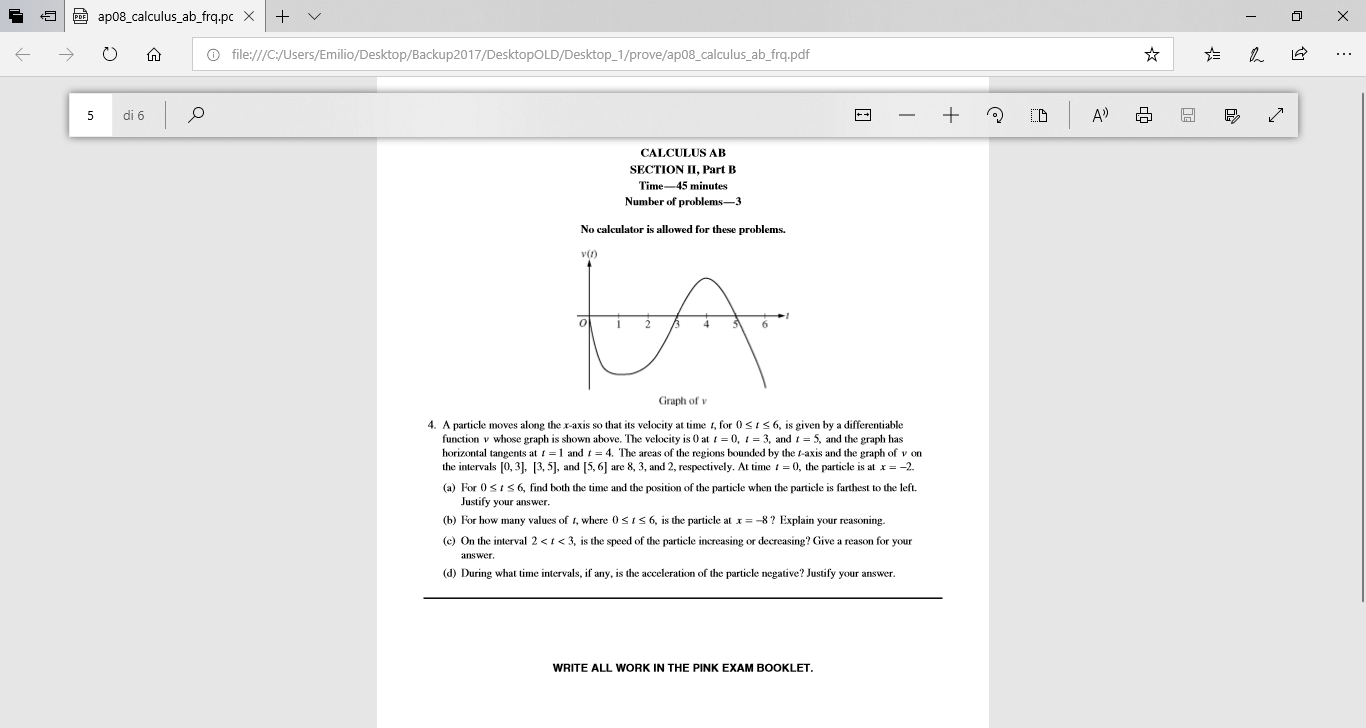 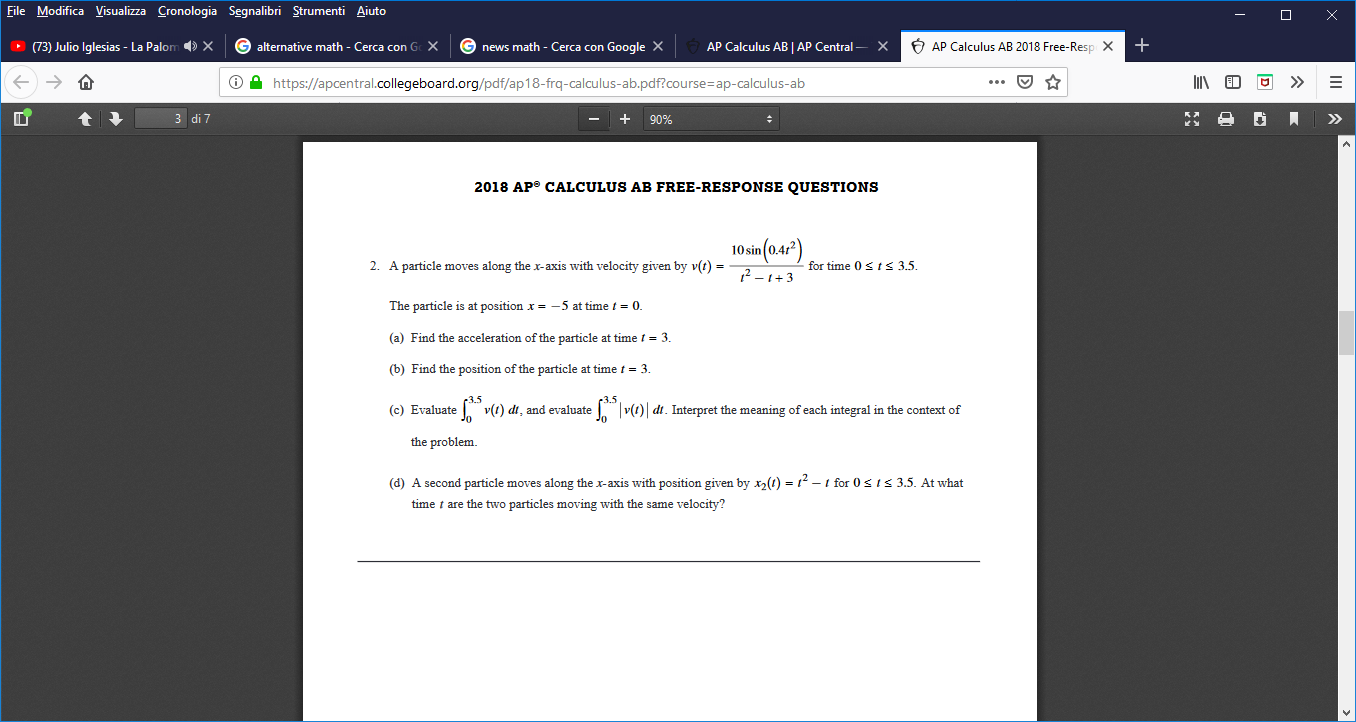 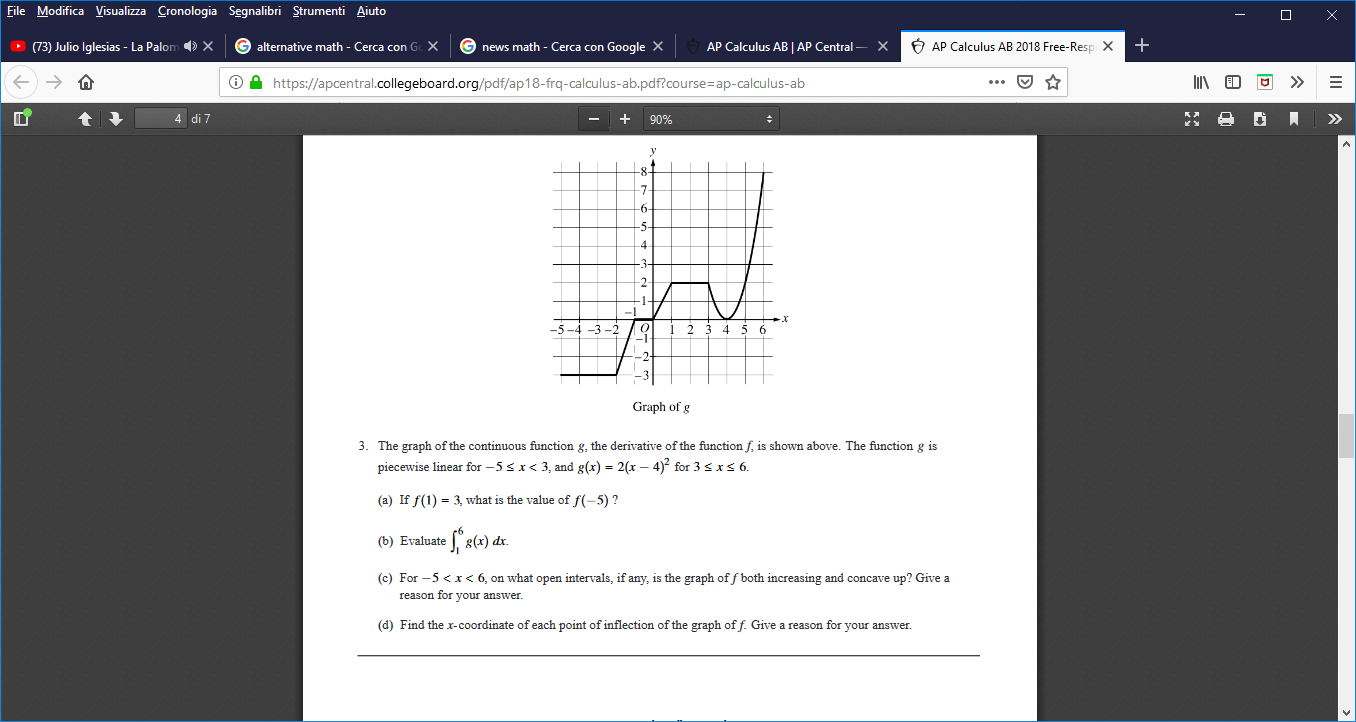 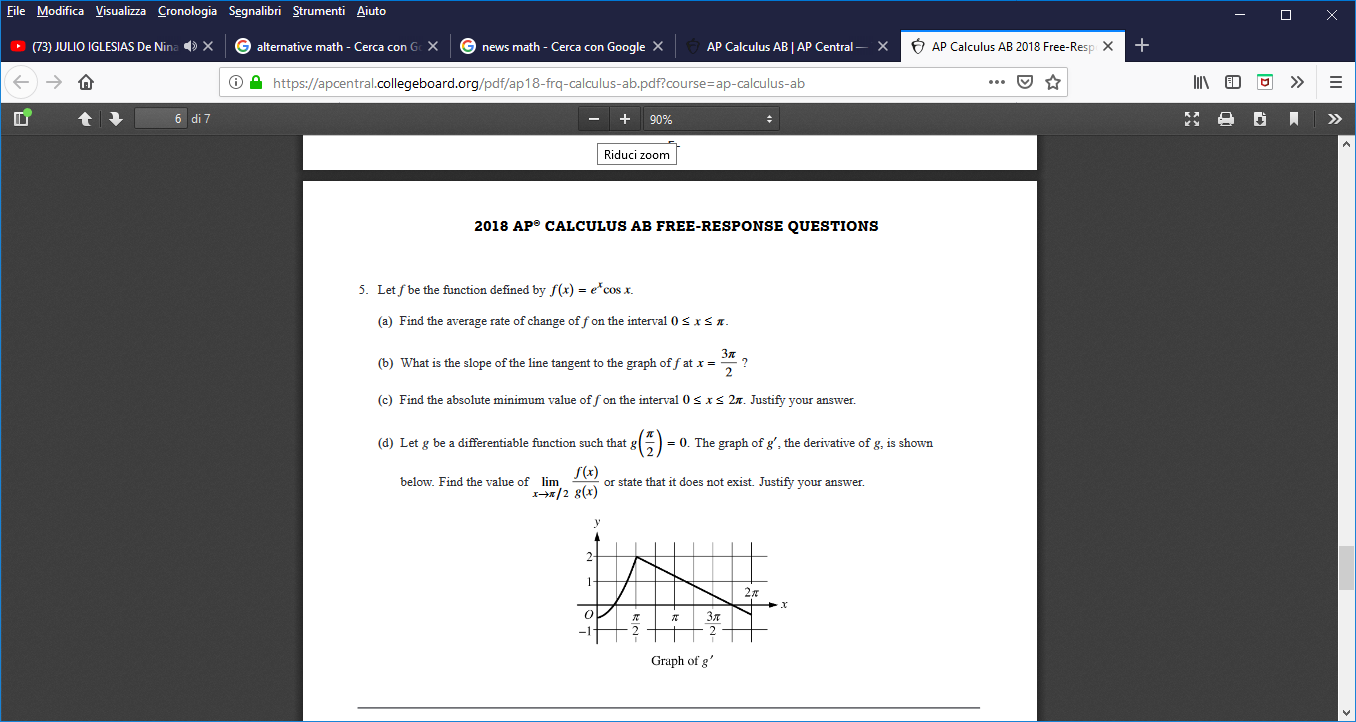 